Zveme vás na setkání rodáků a přátel obce Třebějice dne 10.7.2021
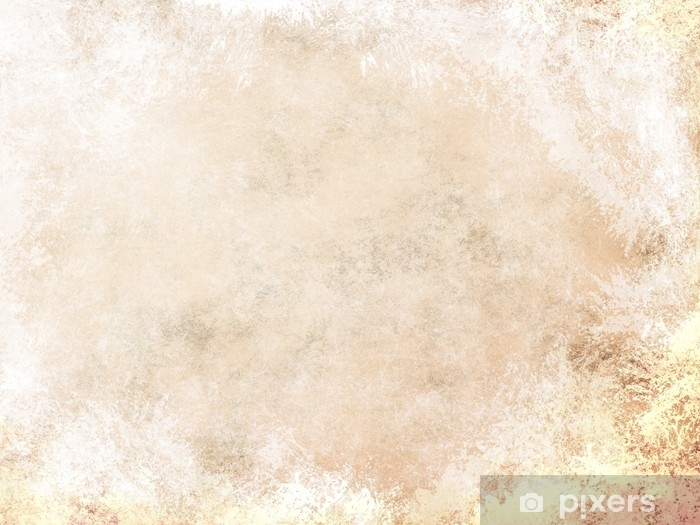 Program: 1400 - 1415     Zahájení na návsi
 		     1400 – 1500     Hasiči
 		     od 1530  		 Hudba (Srdcové eso) a volná zábava 
 							 pod pergolou u OÚ

Doprovodný program a občerstvení zajištěno. 

 						
                                                  S sebou dobrou náladu!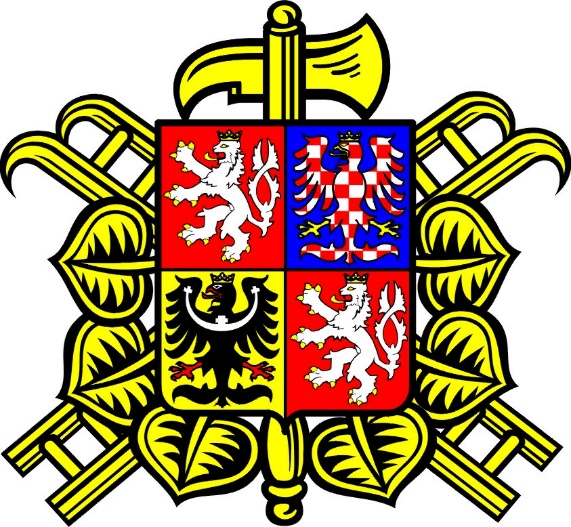 